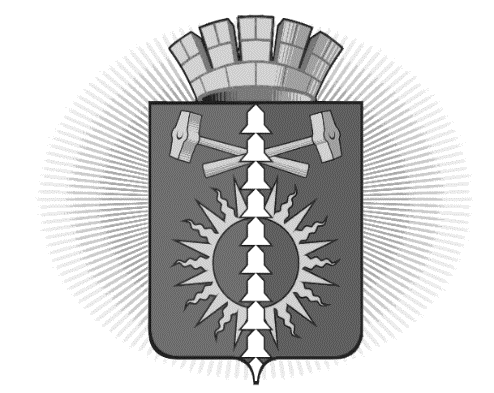 АДМИНИСТРАЦИЯ ГОРОДСКОГО ОКРУГА ВЕРХНИЙ ТАГИЛПОСТАНОВЛЕНИЕОт «29 » ноября 2017 года № 720            город Верхний ТагилО внесении изменений в Постановление Администрации городского округа Верхний Тагил от 22.07.2016 г. № 571 (в ред. от 11.09.2017) «Об утверждении Перечня муниципальных программ городского округа Верхний Тагил на 2017-2025 годы».В целях совершенствования программно-целевого метода бюджетного планирования, в соответствии со статьей 179 «Бюджетного кодекса Российской Федерации» от (ред. от  14.11.2017), руководствуясь Уставом городского округа Верхний Тагил ПОСТАНОВЛЯЮ:1. Внести изменения в перечень муниципальных программ городского округа Верхний Тагил, изложив его в новой редакции (прилагается).2. Разместить настоящее Постановление на официальном сайте городского округа Верхний Тагил www.go-vtagil.ru.3.  Настоящее постановление вступает в силу с 01.01.2018 года.4. Контроль исполнения Постановления возложить на заместителя Главы администрации по экономическим вопросам Н.Е. Поджарову. Глава городского округа Верхний Тагил   	                                 С.Г. Калинин  